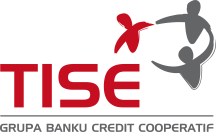 WNIOSEK O UDZIELENIE POŻYCZKI UZUPEŁNIAJĄCEJ 
NA UTWORZENIE MIEJSCA PRACY W RAMACH PROGRAMU „PIERWSZY BIZNES – WSPARCIE W STARCIE II”(Wnioskodawca wypełnia tylko białe pola)I. DANE WNIOSKODAWCYII. CHARAKTERYSTYKA POŻYCZKI I PLANOWANEGO DO UTWORZENIA MIEJSCA PRACYIII. OŚWIADCZENIA Wyrażam zgodę na przetwarzanie, po otrzymaniu pożyczki, moich danych osobowych przez Pośrednika Finansowego, Bank Gospodarstwa Krajowego oraz Ministerstwo Rodziny, Pracy i Polityki Społecznej w celach promocyjnych Programu „Pierwszy biznes – Wsparcie w starcie II”. Wyrażam zgodę na udostępnianie, po otrzymaniu pożyczki, moich danych osobowych dziennikarzom i agencjom reklamowym w celach promocyjnych Programu „Pierwszy biznes – Wsparcie w starcie II”.Oświadczam, że zapoznałem/am się z treścią „Regulaminu udzielania pożyczek, doradztwa i szkoleń w ramach Programu „Pierwszy biznes – Wsparcie w starcie II” i akceptuję jego treść zobowiązując się do stosowania jego postanowień, co potwierdzam własnoręcznym podpisem.Prawdziwość danych zawartych we wniosku o pożyczkę potwierdzam Wykaz załączników:Wysokość przeciętnego miesięcznego wynagrodzeniaOświadczenie o pomocy de minimis Oświadczenie o nieubieganiu się o inne środki publiczne na wnioskowane przedsięwzięcie Oświadczenia majątkowe wnioskodawcy/poręczycielaOpinia powiatowego urzędu pracy w zakresie dostępności osób bezrobotnych posiadających kwalifikacje niezbędne do wykonywania pracy na planowanym do utworzenia stanowisku pracy Zgoda na weryfikowanie danych wnioskodawcy/poręczycielaDla osób prowadzących uproszczoną ewidencje: dane bilansowe – załącznik nr 7b,podsumowanie księgi przychodów i rozchodów za okres bieżący i poprzedni rok kalendarzowy lub ewidencje przychodów za okres bieżący i poprzedni rok kalendarzowy,ewidencja środków trwałych wraz z amortyzacją,właściwy formularz PIT za ostatni rok kalendarzowy,Dla osób prowadzących pełną księgowość: pełny bilans oraz rachunek zysków i strat za okres bieżący i ostatni rok obrotowy.Kopia Zaświadczenia o pomocy de minimis (dotyczy Wnioskodawcy, który otrzymał pomoc de minimis w okresie ostatnich trzech lat podatkowych), potwierdzona ze zgodnością z oryginałemZaświadczenie z właściwego urzędu skarbowego oraz Zakładu Ubezpieczeń Społecznych o niezaleganiu z wpłatami odpowiednich należności wystawione nie wcześniej niż 3 miesiące przed datą złożenia wnioskuKsero dowodu osobistego wnioskodawcy/poręczycielaData złożenia wniosku (dd/mm/rrrr)__/__/____ r.Numer wnioskuOsoba przyjmująca wniosekRegion/MakroregionWojewództwoNazwa Pośrednika Finansowego1.1 INFORMACJE O WNIOSKODAWCY1.1 INFORMACJE O WNIOSKODAWCY1.1 INFORMACJE O WNIOSKODAWCYImię i nazwisko WnioskodawcyDane działalności gospodarczej (na którą została przyznana pożyczka w ramach Programu „Pierwszy biznes – Wsparcie w starcie II”)Pełna nazwaDane działalności gospodarczej (na którą została przyznana pożyczka w ramach Programu „Pierwszy biznes – Wsparcie w starcie II”)Ulica, nr domu/nr lokaluDane działalności gospodarczej (na którą została przyznana pożyczka w ramach Programu „Pierwszy biznes – Wsparcie w starcie II”)Kod pocztowyDane działalności gospodarczej (na którą została przyznana pożyczka w ramach Programu „Pierwszy biznes – Wsparcie w starcie II”)MiejscowośćDane działalności gospodarczej (na którą została przyznana pożyczka w ramach Programu „Pierwszy biznes – Wsparcie w starcie II”)GminaDane działalności gospodarczej (na którą została przyznana pożyczka w ramach Programu „Pierwszy biznes – Wsparcie w starcie II”)PowiatDane działalności gospodarczej (na którą została przyznana pożyczka w ramach Programu „Pierwszy biznes – Wsparcie w starcie II”)WojewództwoTel. stacjonarny/komórkowyFaksE-mailAdres strony internetowejNIPREGONCEIDG – status, data rozpoczęcia działalnościNr i seria dowodu osobistego Wnioskodawcy, data ważnościForma prawna działalnościBranżaKod PKD podstawowej działalności WnioskodawcyCzy Wnioskodawca posiada zadłużenie z tytułu niespłaconych składek ZUS, zaległości względem US oraz innych danin publicznych?         TAK            NIE         TAK            NIE2.1 INFORMACJA O PRZYZNANEJ POŻYCZCE NA ROZPOCZĘCIE DZIAŁALNOŚCI2.1 INFORMACJA O PRZYZNANEJ POŻYCZCE NA ROZPOCZĘCIE DZIAŁALNOŚCIData udzielenia pożyczki na rozpoczęcie działalności gospodarczej (dd/mm/rrrr)__/__/____ r.__/__/____ r.Kiedy rozpoczęto spłatę rat kapitałowych? (dd/mm/rrrr)__/__/____ r.__/__/____ r.2.2 OPIS PLANOWANEGO DO UTWORZENIA MIEJSCA PRACY Opis stanowiska pracy:Zakres obowiązków osoby zatrudnionej:Wymagane kwalifikacje na stanowisku:2.3 OBECNE PRZYCHODY I KOSZTY PROWADZONEJ DZIAŁALNOŚCI2.3 OBECNE PRZYCHODY I KOSZTY PROWADZONEJ DZIAŁALNOŚCIPRZYCHODY (MIESIĘCZNE)PRZYCHODY (MIESIĘCZNE)PRZYCHODY (MIESIĘCZNE)Lp.Źródła przychodówKwota brutto (PLN)1.2.3.…Razem przychodyRazem przychodyOPIS (PODSTAWY UZYSKIWANYCH PRZYCHODÓW)OPIS (PODSTAWY UZYSKIWANYCH PRZYCHODÓW)OPIS (PODSTAWY UZYSKIWANYCH PRZYCHODÓW)KOSZTY (MIESIĘCZNE)KOSZTY (MIESIĘCZNE)KOSZTY (MIESIĘCZNE)Lp.Rodzaj kosztu Kwota brutto (PLN)1.2.3.…Razem kosztyRazem kosztyOPIS  (PODSTAWY PONOSZONYCH KOSZTÓW)OPIS  (PODSTAWY PONOSZONYCH KOSZTÓW)OPIS  (PODSTAWY PONOSZONYCH KOSZTÓW)2.4 OPIS PRZEWIDYWANYCH EFEKTÓW EKONOMICZNYCH.  PLANOWANE PRZYCHODY I KOSZTY ZWIĄZANE Z UTWORZENIEM  MIEJSCA  PRACYPLANOWANE PRZYCHODY (MIESIĘCZNE)PLANOWANE PRZYCHODY (MIESIĘCZNE)PLANOWANE PRZYCHODY (MIESIĘCZNE)Lp.Źródła przychodówKwota brutto (PLN)1.2.3.…Razem przychodyRazem przychodyOPIS ZAŁOŻEŃ LEŻĄCYCH U PODSTAW PLANOWANYCH PRZYCHODÓWOPIS ZAŁOŻEŃ LEŻĄCYCH U PODSTAW PLANOWANYCH PRZYCHODÓWOPIS ZAŁOŻEŃ LEŻĄCYCH U PODSTAW PLANOWANYCH PRZYCHODÓWPLANOWANE KOSZTY (MIESIĘCZNE)PLANOWANE KOSZTY (MIESIĘCZNE)PLANOWANE KOSZTY (MIESIĘCZNE)Lp.Rodzaj kosztu Kwota brutto (PLN)1.2.3.…Razem kosztyRazem kosztyOPIS ZAŁOŻEŃ LEŻĄCYCH U PODSTAW PLANOWANYCH KOSZTÓWOPIS ZAŁOŻEŃ LEŻĄCYCH U PODSTAW PLANOWANYCH KOSZTÓWOPIS ZAŁOŻEŃ LEŻĄCYCH U PODSTAW PLANOWANYCH KOSZTÓW2.5 INFORMACJA O OSOBIE PLANOWANEJ DO ZATRUDNIENIA W RAMACH TWORZONEGO MIEJSCA PRACY      Osoba bezrobotna                 Osoba bezrobotna skierowana przez powiatowy urząd pracy2.6 SZCZEGÓŁOWA SPECYFIKACJA I HARMONOGRAM WYDATKÓW W RAMACH WNIOSKOWANEJ POŻYCZKIWYDATKIWYDATKIWYDATKIWYDATKIWYDATKILp.Rodzaj wydatkuRodzaj wydatkuKwota brutto (PLN)planowany termin wydatkowania1.2.3.…Razem wydatkiRazem wydatkiRazem wydatkiOPIS SPOSOBU WYCENY WYDATKÓWOPIS SPOSOBU WYCENY WYDATKÓWOPIS SPOSOBU WYCENY WYDATKÓWOPIS SPOSOBU WYCENY WYDATKÓWOPIS SPOSOBU WYCENY WYDATKÓWŹRÓDŁA FINANSOWANIAŹRÓDŁA FINANSOWANIAŹRÓDŁA FINANSOWANIAŹRÓDŁA FINANSOWANIAŹRÓDŁA FINANSOWANIARodzaj źródłaRodzaj źródłaKwota brutto (PLN)Kwota brutto (PLN)Kwota brutto (PLN)Wnioskowana pożyczkaWnioskowana pożyczkaŚrodki własneŚrodki własneInne źródła (jakie?) …………………………………..Inne źródła (jakie?) …………………………………..Razem źródła finansowaniaRazem źródła finansowania2.7 INFORMACJA O WNIOSKOWANYCH PARAMETRACH FINANSOWANIA2.7 INFORMACJA O WNIOSKOWANYCH PARAMETRACH FINANSOWANIAKwota pożyczki(w tysiącach)Okres spłaty(w miesiącach)Planowana data/y wypłat/y(w transzach lub jednorazowo)2.8 FORMY ZABEZPIECZENIA SPŁAT NALEŻNOŚCI Z TYTUŁU POŻYCZKIPropozycje zabezpieczenia     Weksel in blanco (obowiązkowo)      Poręczenie osób/osoby fizycznych/ej*Proszę podać imię/ona i nazwisko/a proponowanego/ych poręczyciela/i1. ……………………………………………………………………………………………….2. ……………………………………………………………………………………………….* preferowane jest wskazanie tych samych zabezpieczeń , które zostały przyjęte w związku z pożyczką podstawową. W przypadku stwierdzenia przez pośredników finansowych, że zabezpieczenie jest niewystarczające – Wnioskodawca przedstawia propozycję dodatkowych zabezpieczeń.Propozycje innych prawnych zabezpieczeń spłat należności z tytułu pożyczkiPropozycje innych prawnych zabezpieczeń spłat należności z tytułu pożyczkiPropozycje innych prawnych zabezpieczeń spłat należności z tytułu pożyczkiLp.Rodzaj zabezpieczeniawartość (PLN)1.2.1. Oświadczam, że wszystkie informacje, które zawarłem/am w niniejszym wniosku oraz dane zamieszczone w załączonych dokumentach są prawdziwe i zgodne z Regulaminem udzielania pożyczek.2. Oświadczam, że wyrażam zgodę na przetwarzanie i udostępnianie danych przekazanych 
w niniejszym wniosku i załączanych do niego dokumentach dla potrzeb niezbędnych dla realizacji  procesu rozpatrywania i monitorowania pożyczki przez pośrednika finansowego (zgodnie z Ustawą z dnia 29 sierpnia 1997r. o  ochronie  danych  osobowych;  tekst jednolity  Dz.  U.  z  2002  roku  Nr  101 poz  926  z  późn.  zm.).                                                                                                              3. Oświadczam, że nie zostałem/am prawomocnie skazany/a  za przestępstwa przeciwko obrotowi gospodarczemu, w rozumieniu ustawy z dnia 6 czerwca 1997 r. Kodeks karny lub ustawy z dnia 28 października 2002 r. o odpowiedzialności podmiotów zbiorowych za czyny zabronione pod groźbą kary,w okresie 2 lat przed dniem złożenia niniejszego wniosku.                4. Oświadczam, że tworzone stanowisko pracy nie jest jednocześnie finansowane w ramach pożyczki i refundacji kosztów wyposażenia i doposażenia  stanowiska pracy dla skierowanego bezrobotnego o której mowa w art. 46 ust. 1 pkt 1 i 1a oraz ust. 1a Ustawy o promocji zatrudnienia i instytucjach rynku pracy lub z innych środków publicznych.5. Zobowiązuję się, że poddam się kontroli, w tym kontroli w siedzibie mojej działalności gospodarczej, która może być dokonywana przez MRPiPS, BGK, Pośrednika Finansowego bądź inne uprawnione podmioty w zakresie prawidłowości wykorzystania środków pożyczki i zapewniam prawo wglądu we wszystkie dokumenty i dane związane z udzieloną pożyczką i przedmiotem finansowania ze środków pożyczki  w czasie tej kontroli .                6. Zobowiązuję się do przechowywania dokumentacji związanej z udzieloną pożyczką i przedmiotem finansowania ze środków pożyczki przez okres 10 lat od podpisania umowy pożyczki, w sposób zapewniający poufność i bezpieczeństwo.               7. Zobowiązuję się, że wykorzystam środki pożyczki zgodnie z jej przeznaczeniem.          8. Zobowiązuję się, że utrzymam utworzone stanowisko pracy dla osoby bezrobotnej, w tym bezrobotnej skierowanej przez Powiatowy Urząd Pracy przez okres co najmniej 12 miesięcy od dnia zatrudnienia osoby na to stanowisko.9. Zobowiązuję się do dostarczenia w terminie 7 dni od zatrudnienia skierowanego bezrobotnego, potwierdzonej ze zgodnością z oryginałem kopii skierowania bezrobotnego z powiatowego urzędu pracy na utworzone stanowisko pracy, pod rygorem utraty możliwości wnioskowania o umorzenie.10. Zobowiązuję się do poinformowania z 14 – dniowym wyprzedzeniem, powiatowy urząd pracy oraz pośrednika finansowego o terminie zatrudnienia bezrobotnego oraz potwierdzić zatrudnienie bezrobotnego, w terminie 7 dni od dnia jego zatrudnienia.11. Zobowiązuję się do poinformowania pośrednika finansowego oraz powiatowy urząd pracy o rozwiązaniu umowy o pracę ze skierowanym bezrobotnym, nie później niż w terminie 7 dni od dnia jej rozwiązania.………………………………………………………………miejscowość, data.………………………………………………………….czytelny podpis